Publicado en  el 23/12/2016 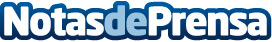 La biblioteca-hotel puede convertirse en el destino ideal para los apasionados de los libros La biblioteca Gladstone's Library ha sido la pionera en inventar este concepto y llevarlo a cabo por el momento en HawardenDatos de contacto:Nota de prensa publicada en: https://www.notasdeprensa.es/la-biblioteca-hotel-puede-convertirse-en-el Categorias: Interiorismo Televisión y Radio Turismo http://www.notasdeprensa.es